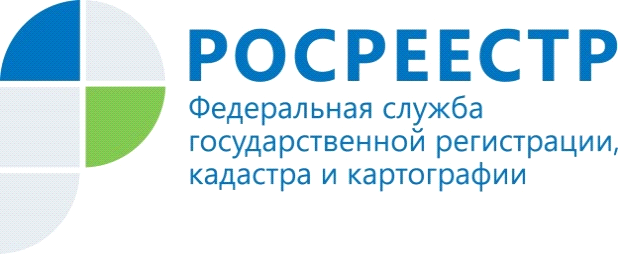 Росреестр, ДОМ.РФ и Центробанк приступят к реализации эксперимента по обмену данными для электронной ипотекиРосреестр совместно с АО «ДОМ.РФ» и при участии Центробанка РФ приступит к эксперименту по обмену данными при оформлении цифровой ипотеки между депозитарием и ведомством. Соответствующее постановление о проведении эксперимента подписал Председатель Правительства РФ Михаил Мишустин.Согласно документу, эксперимент должен начаться не позднее                               1 декабря. Срок его завершения – 1 октября 2022 года.Внедрение современных способов обмена данными между Росреестром и ипотечными банками осуществляется для реализации закона о внедрении электронных закладных, которые с 1 июля 2018 года могут использоваться наравне с документарными. Цифровизация ипотеки ускорит процесс стандартизации всех документов, позволит хранить информацию о сделках и выстраивать более эффективные скоринговые модели, снизить риски и, как следствие, итоговые ставки для граждан.Весной 2021 года Росреестром совместно с АО «ДОМ.РФ» и Ассоциацией ФинТех в тестовом режиме проведена выдача первых закладных с помощью технологий распределенных реестров. Использование данных технологий на финансовом рынке предусматривает обмен данными и электронными закладными с депозитариями.Также Росреестром совместно с АО «ДОМ.РФ» проведена работа по модернизации сервиса по оформлению электронных закладных, которые используются при заключении ипотечных сделок. Сервис был разработан в целях практической реализации закона о внедрении электронных закладных, которые с 1 июля 2018 года могут использоваться наравне с документарными. В результате работ удалось кратно увеличить скорость обработки электронных закладных на стороне регистратора, что позволяет быстрее регистрировать права на ипотеку, а процесс передачи данных в депозитарии сократился с нескольких дней до нескольких минут.Для того, чтобы максимально сократить сроки регистрации сделок с недвижимостью, Росреестр реализует проект «Электронная регистрация ипотеки за один день», в рамках которого граждане могут в кратчайшие сроки получить государственную услугу по государственной регистрации прав. Так, в среднем срок регистрации электронных пакетов по ипотеке составляет 24 часа. В 2020 году Росреестром проект стартовал в четырех пилотных регионах, сегодня в нем участвуют уже 75 субъектов РФ. До конца года проект планируется распространить на все регионы страны.Материал подготовлен Управлением Росреестра по Республике Алтай